Date: Tuesday April 20th 2020              ASSIGNMENT #3                 (on-line instruction AMI1O1)1. PERFORMANCE: *Submit the evaluation sheet to turnitin.com                                  *Make a video of Scales C & F +  “All Through The Night.”*RECORD THE VIDEO on your cell phone or computer :  (one single video in this order)1. Record the C scale tonguing every note from the scale sheet page (Use fingering page)2. Record the F scale tonguing every note. Be careful with the fingering for Bb.3. Record  “All Through The Night” in F. You can get help with rhythm from the youtube videos4. Make sure that you and your hands are visible!* I hope that everybody has been able to find a wind instrument. I know that one student was able to get a recorder from a music store for $12.00. If you order ahead of time, the store will bring the item to you outside the store. Percussionists could use a keyboard/piano/toy xylophone, but it might be more fun to try the recorder or make a glass harmonica!A few of you have your school instrument. You could play the tune as is. (If you are a transposing instrument such as clarinet or trumpet you will be in a key one tone lower than what is written.) There is also a bass version for anybody reading bass clef.       It is important to practice every day!        Sometimes practice space is a problem. Speak to your parents about practice space. Be creative.       Each assignment will include a technical component for your instrument that you         should practice every day. This practice will lead to a video assignment that we  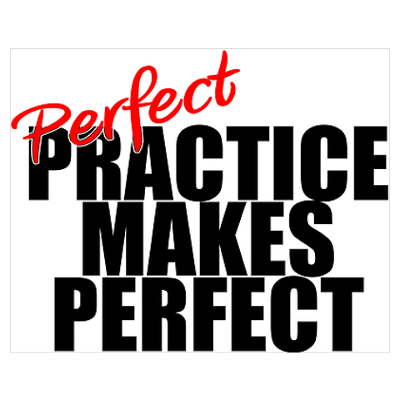        will organized through Google Drive. 2. HISTORY: Please check that you have submitted and received marks for these assignments in turnitin.com:                1.  Opera Essay Part 1Opera Essay Part 2Opera Essay Part 3Opera Essay Part 4 – start to work on this now* Assignments are explained at earlhaig.ca  2) AMI 1O1> 07) Opera Atelier> Don Giovanni* All work to be evaluated must be submitted to turnitin.com3. THEORY:  Everybody do worksheet 1c) Time Signature Worksheet.docx                      The challenge is how to do the Worksheets electronically on a computer.                     For some students the text boxes are not working.                      Some students are being creative (which is great)-find notes on the internet.                                      earlhaig.ca> departments> music> music download>            Mr Kettle> 1) Band> 2) AMI1O1> 03) THEORY> 4) Time Signatures> 1d) Worksheet